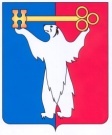 АДМИНИСТРАЦИЯ ГОРОДА НОРИЛЬСКАКРАСНОЯРСКОГО КРАЯРАСПОРЯЖЕНИЕ22.08.2022                                            г. Норильск	                                          № 4993О внесении изменений в распоряжение Администрации города Норильска от 23.10.2012 № 5439В связи с изменением штатного расписания Управления имущества Администрации города Норильска,Внести в распоряжение Администрации города Норильска от 23.10.2012 № 5439 «Об утверждении представительного состава Комиссии по приватизации муниципального имущества муниципального образования город Норильск» (далее – Распоряжение) следующие изменения:Преамбулу Распоряжения изложить в следующей редакции:«В целях реализации задач в сфере приватизации муниципального имущества, увеличения доходов бюджета муниципального образования город Норильск, руководствуясь Положением о порядке приватизации муниципального имущества муниципального образования город Норильск, утвержденным Решением Городского Совета от 28.05.2002 № 21-241,».2. В представительный состав комиссии по приватизации муниципального имущества муниципального образования город Норильск, утвержденный Распоряжением, внести следующее изменение:2.1. Слова «представитель отдела организации торгов муниципальным имуществом и земельными участками Управления имущества Администрации города Норильска» заменить словами «представитель отдела распоряжения муниципальной собственностью Управления имущества Администрации города Норильска».Опубликовать настоящее распоряжение в газете «Заполярная правда» и разместить на официальном сайте муниципального образования город Норильск.Настоящее распоряжение вступает в силу с даты его подписания и распространяет свое действие на правоотношения, возникшие с 02.08.2022.Глава города Норильска                                                                                     Д.В. Карасев